АУДИТОРСЬКА ФІРМА “Кронос”Основні відомості про  аудиторську фірму «Кронос»:Назва підприємства : Мале приватне підприємство Аудиторська фірма “Кронос”Індивідуальний код: 21444899Назва філії : Київська філія малого приватного підприємства аудиторська фірма «Кронос»Індивідуальний код філії: 25665835Номер у  Реєстрі суб’єктів аудиторської діяльності, які мають право проводити обов`язковий аудит фінансової звітності -  №  1478 Свідоцтва про відповідність системи контролю якості аудиторської фірми встановленим стандартам для проведення обовязкового аудиту №0512 , виданого на підставі  рішення Аудиторської палати України (надалі - АПУ) від 24.12.2014р. № 304/4Місце знаходження: . Київ, Печерський р-н, вул. Струтинського, 6.Поштова адреса: . Київ, вул. Васильківська, 30 оф. 404.Телефон/факс: 531-97-44 (45, 46)ЗВІТ  НЕЗАЛЕЖНОГО АУДИТОРАщодо фінансової звітності Публічного акціонерного товариства « Львіський завод штучних алмазів і алмазного інструменту» станом на 31 грудня 2018 року та за період з 01.01.2018 року по 31.12.2018 року.Адресат: Акціонерам (власникам цінних паперів), керівництву Публічного акціонерного товариства «Львівський завод штучних алмазів і алмазного інструменту», Національній комісії з цінних паперів та фондового ринку Звіт щодо аудиту фінансової  звітностіДумка      Ми, у відповідності до договору про проведення аудиту від 7.02.2019 №1/О/2019, провели аудит фінансової звітності Публічного  акціонерного товариства «Львівський завод штучних алмазів і алмазного інструменту»  (надалі – ПАТ  «Алмазінструмент»)Основні відомості про ПАТ «Алмазінструмент»:Основні відомості про емітента:     Фінансова звітність ПАТ  «Львівський завод штучних алмазів і алмазного інструменту» складена відповідно до міжнародних стандартів фінансової звітності (МСФЗ), за рік, що закінчився 31 грудня 2018 року. Фінансові звіти, складені на бланках на формах,  які  затверджені Міністерством фінансів України:-     Баланс ( Звіт про фінансовий стан ) на 31.12.2018р. (Форма №1 ); -  Звіт про фінансові результати ( Звіт про сукупний дохід ) за 2018 рік ( Форма №2 );Звіт про рух грошових коштів  за 2018 рік (за прямим методом ) (Форма №3 );Звіт про зміни у  власному капіталі за 2018 рік  (Форма №4 ),Примітки до фінансової звітності, що містять стислий виклад суттєвих облікових політик та інші пояснення  до фінансової звітності за рік, що закінчується 31 грудня 2018 р.     На нашу думку, фінансова звітність, що додається,  відображає достовірно, в усіх суттєвих аспектах  фінансовий стан Публічного акціонерного товариства «Львівський завод штучних алмазів і алмазного інструменту» станом на 31 грудня 2018 р., його фінансові результати і грошові потоки за рік, що закінчився зазначеною датою, відповідно до Міжнародних стандартів фінансової звітності (МСФЗ), та  відповідає вимогам Закону України «Про бухгалтерський облік та фінансову звітність в Україні» від 16.07.1999 №996-XIV щодо складання фінансової звітності.Основа для думки       Ми провели аудит відповідно до Міжнародних стандартів аудиту («МСА»). Нашу відповідальність згідно з цими стандартами викладено в розділі «Відповідальність аудитора за аудит фінансової звітності» нашого звіту. Ми є незалежними по відношенню до ПАТ  «Алмазінструмент» згідно з Кодексом етики професійних бухгалтерів Ради з міжнародних стандартів етики для бухгалтерів (Кодекс РМСЕБ) та етичними вимогами, застосовними в Україні до нашого аудиту фінансової звітності, а також виконали інші обов’язки з етики відповідно до цих вимог та Кодексу РМСЕБ. Ми вважаємо, що отримані нами аудиторські докази є достатніми і прийнятними для використання їх як основи для нашої думки.Суттєва невизначеність, що стосується безперервності діяльності.    Привертаємо увагу до розділу 4 «Істотні облікові судження, оцінні значення і допущення»  Приміток  до фінансової звітності за рік, що закінчився 31.12.2018р., в якому розкривається інформація про існування суттєвої невизначеності здатності підприємства здійснювати подальшу господарчу діяльнісь на безперервній основі. А саме ,  в Примітках зазначено: «Звертаємо увагу користувачів фінансової звітності, що на дату її складання існує суттєва невизначеність, пов`язана з подіями та умовами, які  поставили під значний сумнів здатність Товариства безперервно продовжувати діяльність, і отже, Товариство може бути нездатне реалізувати свої активи та погасити зобов`язання в звичайному ході бізнесу.Такими умовами та подіями є :1.Підприємство в останні у 2017-2018рр. отримує збитки, власний капітал має тенденцію       до різкого зменшення, тому основні фінансові коефіцієнти мають негативне значення.2.Скорочення штату Товариства та втрата основних покупців продукції.3.Прийняття рішення власників акцій про припинення виробництва.   Вищезазначені події вказують на існування суттєвої невизначеності , що може поставити під значний сумнів здатність суб»єкта господарювання продовжувати свою діяльність на безперервній основі. Аудиторська думка не модифікується в зв»язку з цим питанням.Ключові питання аудиту Ключові питання аудиту – це питання, що, на наше професійне судження, були значущими під час нашого аудиту фінансової звітності за поточний період. Ці питання розглядалися в контексті нашого аудиту фінансової звітності в цілому та при формуванні думки щодо неї, а також у розділі «Звіт щодо інших законодавчих та нормативних актів», при цьому ми не висловлюємо окремої думки щодо цих питань.Відповідальність управлінського персоналу та тих, кого наділено найвищими повноваженнями, за фінансову звітність       Управлінський персонал ПАТ  «Алмазінструмент»  несе відповідальність за складання і достовірне подання фінансової звітності відповідно до МСФЗ  та за таку систему внутрішнього контролю, яку управлінський персонал визначає потрібною для того, щоб забезпечити складання фінансової звітності, що не містить суттєвих викривлень внаслідок шахрайства або помилки.       При складанні фінансової звітності управлінський персонал несе відповідальність за оцінку здатності Товариства продовжувати свою діяльність на безперервній основі, розкриваючи, де це застосовано, питання, що стосуються безперервності діяльності, та використовуючи припущення про безперервну діяльність,  як основи для бухгалтерського обліку, крім випадків, якщо управлінський персонал або планує ліквідувати Товариство чи припинити діяльність, або не має інших реальних альтернатив цьому.       Ті, кого наділено найвищими повноваженнями, несуть відповідальність за нагляд та за процесом фінансового звітування Товариства.  Відповідальність аудитора за аудит фінансової звітності      Метою аудитора є отримання обґрунтованої впевненості, що фінансова звітність у цілому не містить суттєвого викривлення внаслідок шахрайства або помилки, та надання  звіту аудитора, що містить нашу думку. Обґрунтована впевненість є високим рівнем впевненості, проте не гарантує, що аудит, проведений відповідно до МСА, завжди виявить суттєве викривлення, якщо воно існує. Викривлення можуть бути результатом шахрайства або помилки; вони вважаються суттєвими, якщо окремо або в сукупності, як обґрунтовано очікується, вони можуть впливати на економічні рішення користувачів, що приймаються на основі цієї фінансової звітності.      Виконуючи аудит відповідно до вимог МСА, ми використовуємо професійне судження та професійний скептицизм протягом усього завдання з аудиту. Крім того, ми:• Ідентифікуємо та оцінюємо ризики суттєвого викривлення фінансової звітності внаслідок шахрайства чи помилки, розробляємо й виконуємо аудиторські процедури у відповідь на ці ризики, а також отримуємо аудиторські докази, що є достатніми та прийнятними для використання їх,  як основи для нашої думки. Ризик невиявлення суттєвого викривлення внаслідок шахрайства є вищим, ніж для викривлення внаслідок помилки, оскільки шахрайство може включати змову, підробку, навмисні пропуски, неправильні твердження або нехтування заходами внутрішнього контролю; • Отримуємо розуміння заходів внутрішнього контролю, що стосуються аудиту, для розробки аудиторських процедур, які б відповідали обставинам, а не для висловлення думки щодо ефективності системи внутрішнього контролю;• Оцінюємо прийнятність застосованих облікових політик та обґрунтованість облікових оцінок і відповідних розкриттів інформації, зроблених управлінським персоналом;• Доходимо висновку щодо прийнятності використання управлінським персоналом припущення про безперервність діяльності, як основи для бухгалтерського обліку та на основі отриманих аудиторських доказів, робимо висновок, чи існує суттєва невизначеність щодо подій або умов, які поставили б під значний сумнів можливість Товариства продовжити безперервну діяльність. Якщо ми доходимо висновку щодо існування такої суттєвої невизначеності, ми зобов`язуємось привернути увагу в своєму звіті аудитора до відповідних розкриттів інформації у фінансовій звітності або,  якщо такі розкриття інформації є неналежними, модифікувати свою думку. Наші висновки ґрунтуються на аудиторських доказах, отриманих до дати нашого звіту аудитора. Втім майбутні події або умови можуть примусити Товариство припинити свою діяльність на безперервній основі.• Оцінюємо загальне подання, структуру та зміст фінансової звітності включно з розкриттями інформації, а також те, чи показує фінансова звітність операції та події, що покладені в основу її складання, так, щоб досягти достовірного відображення.       Ми повідомляємо тих осіб, кого наділено найвищими повноваженнями, інформацію про запланований обсяг і час проведення аудиту та суттєві аудиторські результати, включаючи будь-які значні недоліки заходів внутрішнього контролю, виявлені нами під час аудиту.       Ми також надаємо персоналу,  якому надано найвищі повноваження, твердження, що ми виконали відповідні етичні вимоги щодо незалежності, та повідомляємо їм про всі стосунки й інші питання, які могли б обґрунтовано вважатись такими, що впливають на нашу незалежність, а також, де це застосовано, щодо відповідних застережних заходів.     З переліку всіх питань, інформація щодо яких надавалась особам, яких наділено найвищими повноваженнями, ми визначили ті, що мали найбільше значення під час аудиту фінансової звітності поточного періоду, тобто ті, які є ключовими  питаннями аудиту. Ми описуємо ці питання в своєму звіті аудитора крім випадків, якщо законодавчим чи регуляторним актом заборонено публічне розкриття такого питання, або якщо за вкрай виняткових обставин ми визначаємо, що таке питання не слід висвітлювати в нашому звіті, оскільки негативні наслідки такого висвітлення можуть очікувано переважити його корисність для інтересів громадськості. Звіт щодо вимог інших законодавчих і нормативних актів         Перевірена аудитором фінансова звітність є частиною річної регулярної інформації, що розкривається емітентом згідно вимог «Положення про розкриття інформації емітентами цінних паперів», затвердженого Рішенням Національної  комісії з цінних паперів та фондового ринку від 03.12.2013р.  № 2826 ( зі змінами та доповненнями ).        Емітентом в складі цієї інформації розкривається інформація згідно вимог Закону України «Про акціонерні товариства»,  а також у складі особливої інформації розкривається інформація щодо подій, що визначені в  статті 41 Закону України «Про цінні папери та фондовий ринок».        У відповідності з МСА 720 „Відповідальність аудитора щодо іншої інформації в документах, що містять перевірену аудитором фінансову звітність”,  під час виконання завдання   з аудиту, аудитор  здійснює аудиторські процедури щодо виявлення наявності суттєвих невідповідностей між фінансовою звітністю, що підлягала аудиту, та іншою інформацією, що розкривається емітентом у відповідності з вищевказаними законодавчими та нормативними актами, і за наслідками цих процедур в розділі аудиторського звіту «Звіт щодо вимог інших законодавчих і нормативних актів»,  аудитор висловлює думку щодо:а) відповідності вартості чистих активів вимогам чинного законодавства, а саме частині третій статті 155 Цивільного кодексу України;б) наявності суттєвих невідповідностей між фінансовою звітністю, що підлягала аудиту, та іншою інформацією, що розкривається емітентом цінних паперів та подається до Комісії разом з фінансовою звітністю (МСА 720 «Відповідальність аудитора щодо іншої інформації в документах, що містять перевірену аудитором фінансову звітність»);в) виконання значних правочинів (10 і більше відсотків вартості активів товариства за даними останньої річної фінансової звітності) відповідно до Закону України «Про акціонерні товариства»;г) інформації  річного звіту керівництва про корпоративного управління, у відповідності до пунктів 1-9 статті 401 Закону України «Про цінні папери та фондовий ринок» від 23.02.2006 №3480-IV (із змінами). Розкриття особливої інформації про Товариство  стосовно статті 41 Закону України «Про цінні папери та фондовий ринок»     Емітентом  розкривається інформація згідно вимог Закону України «Про акціонерні товариства»,  а також у складі особливої інформації розкривається інформація щодо подій, що визначені в  статті 41 Закону України «Про цінні папери та фондовий ринок».Протягом 2018 року  не відбувалось прийняття рішень:про розміщення цінних паперів на суму, що перевищує 10 відсотків статутного капіталу,про утворення, припинення  філій Товариства, представництв;про зменшення  статутного капіталу;факти лістингу/де лістингу цінних паперів на фондовій біржі.Порушення провадження у  справі  про відшкодування  емітенту збитків, завданих посадовою особою такого емітента, а також порушення  справи про банкрутство  Товариства, винесення  ухвали про його санацію.У 2018 році відбулася зміна складу посадових осіб ПАТ «Алмазінструмент».Зміна посадових осіб товариства задокументована в Протоколі №1 від 21.05.2018 року загальних зборів акціонерів.У 2018 році відбулася зміна власників акцій, яким належить 5 і більше відсотків голосуючих акцій.Крім перелічених попередніх особливих подій, аудитори повідомляють про особливу подію, яка відбулася в 2018 році, а саме, 26 квітня 2018 року на засіданні правління ПАТ «Алмазінструмент», прийнято рішення про припинення виробничої діяльності та скорочення штату працівників. Вказаний факт задокументовано в Протоколі №2, засідання правління ПАТ «Львівський завод штучних алмазів та алмазного інструменту» від 26.04.2018 року.  Відповідність вартості чистих активів вимогам законодавства Розрахунок вартості чистих активів акціонерних товариств здійснюється згідно Методичних рекомендацій Державної комісії з цінних паперів та фондового ринку щодо визначення вартості чистих активів акціонерних товариств від 17.11.2004 р. № 485 з метою реалізації положень ст.155 ЦКУ «Статутний капітал акціонерного товариства».Станом на 31.12.2018 року чисті активи ПАТ «Алмазінструмент» становлять 5699 тис.грн. Ця сума більша вартості статутного капіталу на  4699 тис. грн., що відповідає вимогам п.3 ст.155 ЦКУ «Статутний капітал акціонерного товариства. Проте, в порівнянні з 2017 роком, чисті активи зменшились на 1062 тис.грн.Виконання значних правочинів        Аудитор виконав процедури на відповідність законодавству у частині вимог Закону України «Про акціонерні товариства» до здійснення значних правочинів.         Нами також була отримана інформація щодо здійснення Товариством правочинів, які б потребували попереднього розгляду та затвердження загальними зборами акціонерів.         Виконання значних правочинів (коли ринкова вартість майна чи послуг, що є предметом правочину, складає 10 чи більше відсотків вартості активів за даними останньої річної фінансової звітності) здійснюється у відповідності до статті 70 розділу XIII Закону України «Про акціонерні товариства» від 17.09.2008 р. №514-VI зі змінами.Відповідність стану корпоративного управління, у тому числі стану внутрішнього  аудиту  вимогам законодавства           Статутом Товариства передбачено наступні органи управління:Загальні збори акціонерів Наглядова Рада ПравлінняРевізійна комісія         Функціонування органів корпоративного управління регламентується положеннями Статуту.          Система внутрішнього контролю спрямована на упередження, виявлення i виправлення суттєвих помилок, забезпечення захисту i збереження активів, повноти i точності облікової документації та включає адмiнiстративний та бухгалтерській контроль та контроль  ревізійної комісії, що обирається Загальними зборами акціонерів Товариства.               Адмiнiстративний контроль передбачає розподiл повноважень мiж працiвниками Товариства таким чином, щоб жоден працiвник не мав змоги зосередити у своїх руках усi повноваження необхiднi для здійснення повної господарської операцiї.          Бухгалтерський контроль забезпечує збереження активiв Товариства, достовiрнiсть звiтностi та включає попереднiй, первинний (поточний) i подальший контроль.          Контроль за фінансово-господарською діяльністю Товариства здійснює Ревізійна комісія, що обирається Загальними зборами акціонерів Товариства.         За результатами виконаних аудиторських процедур перевірки стану корпоративного управління, у тому числі внутрішнього аудиту, відповідно до Закону України "Про акціонерні товариства" аудитором зроблено висновок:- прийнята та функціонуюча система корпоративного управління у товаристві в цілому відповідає вимогам Закону України "Про акціонерні товариства" та вимогам Статуту.- "Інформація про стан корпоративного управління", наведена у проекті річної регулярної інформації,  складена в усіх суттєвих аспектах відповідно до вимог «Положення про розкриття інформації емітентами цінних паперів», затвердженого Рішенням Національної  комісії з цінних паперів та фондового ринку від 03.12.2013р.  № 2826 ( зі змінами та доповненнями ).           На нашу думку, інформація у річному звіті керівництва з корпоративного управління про корпоративну етику, про основні характеристики системи внутрішнього контролю і управління ризиками емітента, про перелік осіб, які прямо або опосередковано є власниками значного пакета акцій емітента , про будь-які обмеження прав участі та голосування акціонерів на загальних зборах емітента, про порядок призначення та звільнення посадових осіб, про повноваження посадових осіб емітента, є достовірною і відповідає вимогам    пунктів 1-9 статті 401 Закону України «Про цінні папери та фондовий ринок» від 23.02.2006 №3480-IV (із змінами).Відповідність між фінансовою звітністю, що підлягала аудиту, та іншою інформацією, що розкривається емітентом цінних паперів та подається до Комісії разом з фінансовою звітністю.     Аудитором  була проведена перевірка  проекту річної регулярної інформації, що розкривається емітентом згідно вимог «Положення про розкриття інформації емітентами цінних паперів», затвердженого Рішенням Національної  комісії з цінних паперів та фондового ринку від 03.12.2013р.  № 2826 ( зі змінами та доповненнями ) на предмет виявлення наявності суттєвих невідповідностей між фінансовою звітністю, що підлягала аудиту, та іншою інформацією, що розкривається емітентом, у відповідності з МСА 720 „Відповідальність аудитора щодо іншої інформації в документах, що містять перевірену аудитором фінансову звітність”.          В складі цієї інформації була проведена перевірка «Звіту про корпоративне управління» на відповідність вимогам Закону України «Про акціонерні товариства»,  а також перевірка особливої інформації щодо розкриття інформації щодо подій, що визначені в  статті 41 Закону України «Про цінні папери та фондовий ринок».В результаті проведення аудиторських процедур нами було встановлено, що в ПАТ «Алмазінструмент» в 2018 році   відбувалися події, інформація про які розкрита в складі особливої інформації  згідно з вимогами статті 41 Закону України «Про цінні папери та фондовий ринок»Аудитор не  отримав достатні та прийнятні аудиторські докази того, що фінансова звітність була суттєво викривлена у зв’язку з інформацію, що розкривається емітентом  цінних паперів та подається до Національної комісії з цінних паперів та фондового ринку.Інша допоміжна інформація:    Ідентифікація та оцінка аудитором ризиків суттєвого викривлення фінансової звітності внаслідок шахрайстваПід час виконання процедур оцінки ризиків і пов’язаної з ними діяльності для отримання розуміння суб’єкта господарювання та його середовища, включаючи його внутрішній контроль, як цього вимагає МСА 315 «Ідентифікація та оцінка ризиків суттєвих викривлень через розуміння суб’єкта господарювання і його середовища», аудитор виконав процедури необхідні для отримання інформації, яка використовуватиметься під час ідентифікації ризиків суттєвого викривлення внаслідок шахрайства у відповідності до МСА 240 «Відповідальність аудитора, що стосується шахрайства, при аудиті фінансової звітності». Аудитором були подані запити до управлінського персоналу та інших працівників суб’єкта господарювання, які на думку аудитора, можуть мати інформацію, яка, ймовірно, може допомогти при ідентифікації ризиків суттєвого викривлення в наслідок шахрайства або помилки. Аудитор отримав  розуміння зовнішніх чинників діяльності суб’єкта господарювання, структуру його власності та корпоративного управління,  спосіб фінансування, облікову політику, цілі та стратегії і пов’язані з ними бізнес-ризики, оцінки та огляди фінансових результатів.        Аудитор не отримав доказів стосовно суттєвого викривлення фінансової звітності ПАТ   «Алмазінструмент»  внаслідок шахрайства.Ключовим партнером завдання з аудиту,результатом якого є цей звіт незалежного аудитора,єАудитор  ТОВ  АФ «Кронос»                                                                                             Салдан Г.Р.                             Сертифікат аудитора  №  004618Від 30.03.2001р., чинний до 30.03.2020 року.Аудитор - Директор Аудиторської  фірми                                                                     О.О. Вуколова МПП  «Кронос»						 Сертифікат аудитора  № 000642 від 25.01.1996 р, чинний до до 25.01.2020 року. Дата  аудиторського висновку: 12.03.2019 р.Адреса аудиторської фірми:Місце знаходження: . Київ, Печерський р-н, вул. Струтинського, 6.Поштова адреса: . Київ, вул. Васильківська, 30 оф. 404.Телефон/факс: 531-97-44 (45, 46)ПУБЛІЧНЕ АКЦІОНЕРНЕ ТОВАРИСТВО «Львівський завод штучних алмазів і алмазного інструменту»  Пояснювальна записка (Примітки) до фінансової звітності за 2018 рік.Заява про відповідальність керівництва щодо підготовки та затвердження фінансової звітності за рік, що закінчується 31 грудня 2018 рокуКерівництво несе відповідальність за підготовку фінансової звітності, яка достовірно подає фінансовий стан ПАТ «Львівський завод штучних алмазів і алмазного інструменту» (надалі – Товариство) станом на 31 грудня 2018 року, а також результати його діяльності, рух грошових коштів та зміни в капіталі за рік, що закінчується цією датою, у відповідності до Міжнародних стандартів фінансової звітності (надалі – «МСФЗ»).При підготовці фінансової звітності керівництво несе відповідальність за:вибір відповідних принципів бухгалтерського обліку та послідовне застосування цих принципів;прийняття суджень та оцінок, які є обґрунтованими та зваженими;інформування про те, чи виконувались вимоги МСФЗ, а також розкриття і пояснення будь-яких істотних відступів від них у звітності;підготовку звітності Товариства як організації, яка здатна продовжувати діяльність на безперервній основі, якщо не існують у найближчому майбутньому передумови, які б свідчили про протилежне.Керівництво також несе відповідальність за:створення, впровадження та підтримання у Товариства ефективної та надійної системи внутрішнього контролю;ведення достовірної облікової документації, яка б розкривала з обґрунтованою впевненістю у будь-який час фінансовий стан Товариства і котра б свідчила про те, що фінансова звітність відповідає вимогам МСФЗ;ведення облікової документації у відповідності до законодавства та Положень (стандартів) бухгалтерського обліку України;застосування необхідних заходів щодо збереження активів Товариства;виявлення і запобігання випадкам шахрайства та інших порушень.                                  Від імені керівництва:Голова Правління                                                 Пушкарьов В.Л.                        Головний бухгалтер                                                Паученко  О.І.Загальні відомості про ТовариствоПублічне акціонерне товариство «Львівський завод штучних алмазів і алмазного інструменту» засноване відповідно до Господарського кодексу України, Закону України «Про акціонерні товариства» та інших нормативних актів України.Товариство зареєстроване в Єдиному державному реєстрі юридичних осіб  9 вересня 1993 року за основним державним номером 094966,  зміни внесені 25.06.2007 року.Повне найменування Товариства: українською мовою - Публічне акціонерне товариство «Львівський завод штучних алмазів і алмазного інструменту»;Скорочене найменування Товариства: українською мовою – ПАТ «Алмазінструмент»;Організаційно – правова форма – акціонерне товариствоДержава реєстрації товариства – Україна Місцезнаходження Товариства:   79024 м. Львів, вул. Б.Хмельницького,б.116Код за Єдиним державним реєстром підприємств та організацій України: 00222284Дата проведення державної реєстрації Товариства: 6 січня 1995 року Офіційна сторінка в Інтернеті на якій доступна інформація про Товариство: www.almazinstrument.рat.ua1.1.Статутний капітал ТоваристваСтатутний капiтал Товариства на початок i на кiнець звiтного перiоду не змiнювався та становить 1000 тис. грн.    Нерозподілений прибуток на  01.01.2018р. становить 5761 тис.грн.; на 31.12.2018р. дорiвнює  4699 тис. грн.  Статутний капітал поділений на  20002000 штук простих іменних акцій.Станом на 31.12.2018 року особами, що володіють більш ніж 10% акцій Емітента є: юридична особа ПП “Львівінтерсервіс” , код ЄДРПОУ 33895041. Відомості про реєстратораРеєстр власників цінних паперів ПАТ «Львівський завод штучних алмазів і алмазного інструменту»  веде ТОВ «ФІНАСТА» (Код ЄДРПОУ 34762675, ліцензія  АЄ № 263230  від 28.08.2013р..).1.2.Органи управління, контролю й аудиту Товариства та їх склад на кінець звітного року є:Органами управління Товариства є:    Наглядова рада Товариства:Голова Наглядової ради –  Цесарський А.М..Правління Товариства: Голова правління – Пушкарьов В.Л.;Ревізійна комісія Товариства: Голова ревізійної комісії  - Задорожна В.О.1.3.Мета та основні види діяльності ТоваристваТовариство створене з метою здійснення підприємницької діяльності для одержання прибутку в інтересах акціонерів Товариства, покращення добробуту акціонерів у вигляді зростання ринкової вартості акцій Товариства, а також отримання акціонерами дивідендів. В 2018 році ПАТ «Алмазінструмент»  не   впроваджувало системний підхід у стратегічному розвитку шляхом підготовки функціональних стратегій Товариства, з метою забезпечення виконання строкових стратегічних цілей і захисту довгого та середньострокових бізнес-планів.Діяльність ПАТ «Алмазінструмент»  у 2018 року в галузі основної  діяльності, а саме виробництво абразивних виробів, припинена. Причиною стало втрата основних постачальників та покупців продукції.1.4.Ключові об'єкти робіт ТоваристваОсновними покупцями алмазних виробів Товариства у 2018 році є підприємства України та Росії. В 2018 році середньооблікова чисельність  штатних працівників Товариства  скорочена з  70 осіб (у 2017 році) до 14 осіб на кінець 2018 року.  Облікова кількість штатних працівників на кінець звітного періоду –14 осіб.Відособлені підрозділиЗа станом на 31 грудня 2018 року у ПАТ «Алмазінструмент» відсутні структурні підрозділи.1.5.Види діяльності,  ліцензії та свідоцтваСтатутом Товариства визначені наступні види діяльності:виробництво абразивних виробів (виробництво штучних алмазів, абразивних матеріалів та інструменту з них, твердих матеріалів, нестандартного обладнання для потреб народного господарства, оптова, дрібнооптова та роздрібна торгівля ними);виготовлення та реалізація металорізальних,  вимірювальних та інших інструментів виробничого призначення, технологічної оснастки, будівельних та огороджувальних матеріалів, офісного та електрообладнання, засобів обчислювальної техніки, хімічних речовин, засобів вимірювання та контролю, іншої продукції виробничого призначення, виробництво та реалізація якої не заборонена чинним законодавством.1.6.Перелік ліцензій, сертифікатів і дозволів Види діяльності які проводить ПАТ «Алмазінструмент» не підлягають ліцензуванню. Спеціальні дозволи відсутні.1.7 Опис економічного середовища, в якому функціонує ТовариствоУ 2018 році Товариство здійснювало свою виробничу діяльність в умовах сучасного політичного та економічного стану держави, який характеризувався кризовими явищами, в тому числі в сфері виробництва. У зв”язку із скороченням товарообігу внаслідок різкого зменшення попиту на продукцію Товариства та зниженням купівельної спроможності покупців, Правління прийняло рішення про припинення виробничої діяльності. (Протокол № 2 від 26.04.2018р. “Засідання правління ПАТ “Львівський завод штучних алмазів і алмазного інструменту”.)   Подальший економічний розвиток Товариства значною мірою залежить вiд керівництва ПАТ «Алмазінструмент» яке повинно прийняти рішення про ефективне функціонування підприємства. Чисельність штатних працівників:на 31.12.2015 р. – 70 чол.на 31.12.2016р. – 68  чол.на 31.12.2017р. – 68 чол.На 31.12.2018р. – 32 чол.Основи підготовки, затвердження та подання фінансової звітностіКонцептуальна основа фінансової звітності 
(а) Заява про відповідність Міжнародним стандартам фінансової звітностіПри складанні фінансової звітності Товариство дотримувалось тих самих суджень, оцінок та припущень у відношенні застосування принципів облікових політик, методів обчислення, безперервності діяльності що і при підготовці фінансової звітності Товариства станом на 01.01.2018 р. і за період, що закінчився 31 грудня 2018 року. Фінансова звітність ПАТ «Алмазінструмент» за 2018 рік складена у відповідності до міжнародних стандартів фінансової звітності (МСФЗ), що діяли станом на 31.12.2018 року та оприлюднені на сайті Міністерства фінансів України  (http//www.minfin.gov.ua/). Зазначені МСФЗ також включають всі діючі стандарти бухгалтерського обліку (МСБУ-IAS) а також інтерпретації, затверджені Комітетом по інтерпретаціям міжнародної фінансової звітності. Ця фінансова звітність підготовлена на базі історичної собівартості, за винятком оцінки за прийнятною вартістю основних засобів на дату першого застосування МСФЗ відповідно до МСФЗ 1 «Перше застосування міжнародних стандартів фінансової звітності».При складанні фінансової звітності Товариство дотримувалось тих самих суджень, оцінок та припущень у відношенні застосування принципів облікових політик, методів обчислення, безперервності діяльності, що і при підготовці фінансової звітності Товариства станом на 01.01.2018 року і за період, що закінчився 31 грудня 2018 року.Фінансова звітність за МСФЗ складена на основі бухгалтерських записів згідно з українським законодавством, шляхом трансформації з внесенням коригувань та проведенням перекласифікацій статей з метою достовірного подання інформації згідно з принципами МСФЗ. (b) Компоненти фінансового звіту, функціональна валюта та валюта звітності Керуючись МСБО №1 та пп.1 ст.12.1 та пп. 4 ст. 11 Закону України від 16.07.1999 року     № 996-XIV "Про бухгалтерський облік та фінансову звітність в Україні" , фінансова звітність складена за формами, встановленими центральним органом виконавчої влади, що реалізує державну політику у сфері статистики.Товариство подає комплект фінансової звітності за рік, що розпочався 01 січня 2018 року та закінчується 31 грудня 2018 року в такому складі:Баланс (Звіт про фінансовий стан) -  Форма №1;Звіт про фінансові результати (Звіт про сукупний дохід) - Форма №2;Звіт про рух грошових коштів - Форма №3;Звіт про власний капітал - Форма №4;Текстовий формат «Пояснювальна записка (Примітки ) до фінансової звітності за рік, що закінчується 31 грудня 2018р». Функціональною валютою Товариства та валютою подання звітності є національна валюта України – Гривня.Усі форми фінансової звітності заповненні у тисячах гривень ( тис. грн.).Показники розділу IY Звіту про фінансові результати (Звіту про сукупний дохід) ф №2 наведені в гривнях .При обліку господарських операцій, здійснених в іноземній валюті, застосовувався курс відповідної валюти, встановлений Національним банком України на дату здійснення операції або на дату отримання авансу. Грошові кошти на валютних рахунках в банках, кредиторська та дебіторська заборгованості в іноземній валюті відображені в бухгалтерській звітності в сумах, вирахуваних на підставі офіційного курсу, установленого Національним банком України по видам валют станом на 31 грудня 2018 року. 	Дана фінансова звітність є звітністю загального призначення.	Оприлюднення фінансової звітності за 2018 рік буде розміщено на сайті  www.almazinstrument.pat.ua до 30.04.2019 року.3	Суттєві положення Облікової політики(a) Грошові кошти та їх еквівалентиГрошові кошти та їх еквіваленти включають кошти в касі та грошові кошти на банківських рахунках.(b) Основні засобиОсновні засоби відображаються за історичною собівартістю за вирахуванням накопиченої амортизації. Під час трансформації фінансової звітності спеціальною комісією визначено прийнятну вартість об’єктів основних засобів (згідно з положеннями МСФЗ 1).У відповідності до облікової політики в майбутньому збільшення вартості об’єкту основного засобу внаслідок переоцінки відображається в додатковому капіталі. Оцінку ліквідаційної вартості об’єктів, які є повністю зношеними за чинними нормами амортизації, але використовуються і відповідають критеріям визнання активу, за обліковою політикою здійснюється спеціальною комісією Товариства раз на рік, і відображається у складі додаткового капіталу.Під час реалізації об’єкта основного засобу сума дооцінки цього об’єкту списується з додаткового капіталу і включається до нерозподіленого прибутку (збитку).Якщо складові об’єкту основних засобів мають різний строк  корисного використання, то вони можуть обліковуватись  окремо.Амортизація нараховується із використанням прямолінійного методу протягом строку корисного використання кожного об’єкту основних засобів: Основні засоби, які ще не були введені в експлуатацію, включають фактичні витрати, що були понесенні на їх придбання (створення). Основні засоби, які на дату звітності не введені в експлуатацію, не амортизуються(c) фінансові інвестиціїФінансові активи та фінансові зобов’язання первісно оцінюють та відображають у бухгалтерському обліку та звітності за їх справедливою вартістю, до якої додаються витрати на операцію. Інші фінансові інвестиції відображені за їх справедливою вартістю.(d) ЗапасиЗапаси оцінюють за меншою з двох величин: собівартість та чиста вартість реалізації.Транспортно-заготівельні витрати узагальнюються на окремому субрахунку. Сума таких транспортно-заготівельних витрат, що узагальнюється на окремому субрахунку обліку запасів, щомісячно розподіляється між сумою залишку запасів станом на кінець звітного місяця і сумою запасів, що вибули (використані у виробництві, реалізовані, безоплатно передані тощо) у звітному місяці. Залишок транспортно-заготівельних витрат, облік яких ведеться на окремих субрахунках, включається до відповідної статті запасів балансу підприємства.Чиста вартість можливої реалізації це попередньо оцінена ціна продажу у ході звичайної господарської діяльності мінус попередньо оцінені витрати на завершення робіт по даному об’єкту та попередньо оцінені витрати, необхідні для здійснення продажу.При відпуску запасів у виробництво, з виробництва, продаж та іншому вибутті оцінка їх фактичної собівартості визначається за методом ідентифікованої собівартості. Собівартість реалізації товарів визначається за методом роздрібних цін.При продажу запасів їх балансова вартість визнається як операційні витрати в періоді, в якому визнається відповідний дохід. (e) Дебіторська заборгованістьДебіторська заборгованість оцінюється за чистою вартістю реалізації, тобто за первісною вартістю, зменшеною на суму створеного резерву сумнівних боргів. Величину резерву сумнівних боргів визначається методом застосування абсолютної суми заборгованості. Сумнівна дебіторська заборгованість відображається в складі витрат періоду.(f) Кредити та позикиКредити та позики визнаються за первісною вартістю, яка не включає будь-які витрати, пов’язані з їх отриманням.  (g) Кредиторська заборгованістьДовгострокова кредиторська заборгованість, яка включає відсоткову складову, оцінюється на дату балансу за теперішньою (дисконтованою) вартістю. Довгострокові забезпечення включають розраховану величину забезпечення для наступної оплати компенсації невикористаних відпусток.Поточна кредиторська заборгованість оцінюється за вартістю погашення (не дисконтується). (h) ДоходиДоходи від реалізації продукції та надання послуг визнаються в звітному періоді коли реально було відвантажено (реалізовано) готову продукцію або замовник отримав послугу у повному обсязі.(i) ВитратиВитрати відображаються за методом нарахування. (g) Податок на прибуток До складу податку на прибуток входить поточний податок на прибуток і відстрочений податок на прибуток. Відстрочений податковий актив (зобов’язання) відображається у фінансовій звітності у складі Звіту про сукупний дохід (збиток), окрім випадків, коли відстрочений податковий актив (зобов’язання) відображається у складі капіталу. Поточний податок на прибуток – це сума, яка розраховується як відсоток від прибутку поточного періоду, що підлягає оподаткуванню (згідно з податковою звітністю з податку на прибуток). Порядок розрахунку прибутку, що підлягає оподаткуванню, та ставка податку на прибуток встановлюється Законодавством України.Відстрочений податок на прибуток визнається для всіх тимчасових різниць, якщо існує впевненість, що ці тимчасові різниці будуть у майбутньому брати участь у розрахунку прибутку, що підлягає оподаткуванню.Відстрочений податок на прибуток відображає чистий податковий ефект від тимчасових різниць між балансовою вартістю активів і зобов’язань для цілей фінансової звітності і для цілей оподаткування.(к) Резерви Згідно МСБО 37 «Забезпечення, умовні зобов’язання та умовні активи» резерв  визнається в бухгалтерському обліку, якщо Товариство має поточне зобов’язання, що виникло в результаті минулих подій, погашення цього зобов’язання є вірогідним та може бути отримана надійна оцінка суми такого зобов’язання.До складу Резервів, що обліковуються Товариством згідно облікової політики включаються:зобов'язання по оплаті відпусток працівникам Товариства;резерв сумнівних боргів по заборгованості за товари, роботи (послуги).(l) Інвентаризація:Терміни проведення інвентаризації майна та зобов'язань встановлюються наказом у відповідності Закону України Про бухгалтерський облік та фінансову звітність в Україні та Положення про інвентаризацію активів та зобов'язань, затвердженого Наказом Міністерства фінансів України від 02.09.2014року № 879 і становлять, для:сировини, основних та допоміжних матеріалів, купівельних напівфабрикатів та комплектуючих виробів, палива, тари, запасних частин, незавершеного виробництва, готової продукції, дебіторської та кредиторської заборгованостей - згідно наказів, але не рідше одного разу на рік;основних засобів, МШП, спецодягу - згідно наказів, але не рідше одного разу на рік;грошових коштів, цінних паперів, бланків суворої звітності, дорогоцінних металів та дорогоцінного каміння - згідно наказів, але не рідше одного разу на рік .(м) Застосування нових стандартів та інтерпретацій з 01 січня 2018 року.Зміни до МСБО та МСФЗ, що набули чинності після 01.01. 2018 р.Інформація, розкрита в Фінансовому звіті Товариства за 2018 рік, ґрунтується на стандартах, які були прийняті та набрали чинність станом на 31 грудня 2017 р. та   Стандарти, які вступили в силу з 01 січня 2018 року. Стандарти, шо набудуть чинності з 31.12.2018 року  розглядаються керівництвом та застосовуватимуться із дня набрання чинності, оскільки зміни до МСБО та МСФЗ, що набудуть чинності після 01.01.2019 року не мають суттєвого впливу на суми відображені в даному фінансовому звіті.4.	Істотні облікові судження, оцінні значення і допущенняТовариство робить оцінки та припущення, які впливають на суми, визнані у фінансовий звітності. Розрахунки та судження постійно оцінюються i базуються на попередньому досвіді керівництва та інших факторах, у тому числі на очікуваннях щодо майбутніх подій, які вважаються обґрунтованими за існуючих обставин. Крім вказаних оцінок, керівництво Товариства також використовує певні професійні судження при застосуванні принципів облікової політики. Професійні судження, які здійснюють найбільш суттєвий вплив на суми, що відображаються у фінансовій звітності та оцінки, результатом яких можуть бути значні коригування балансової вартості активів та зобов’язань протягом наступного фінансового року, включають:Припущення про подальшу безперервну діяльність. Керівництво вважає, що Товариство не буде продовжувати діяльність як безперервно діюче підприємство. Це припущення ґрунтується на аналізі фінансової діяльності за 2018 рік, та  намірах власників, фінансовому стані Компанії та комплексу заходів, які приймаються керівництвом для призупинення  функціонування Товариства.Інфляційний вплив. Керівництво розрахувало кумулятивний індекс інфляції за період, який складається з останніх трьох років, включаючи звітний (2016-2018 р.). Для розрахунку застосовувався індекс інфляції, оприлюднений Державною статистикою України. На дату складання фінансової звітності за 2018 рік кумулятивний індекс інфляції дорівнює 101,0 %. Пункт 3 МСБО 29 передбачає, що стандарт не встановлює абсолютного рівня, на якому вважається, що виникає гіперінфляція. Для визначення показника гіперінфляції керівництвом також було зроблено аналіз економічного середовища в Україні за показниками передбаченими стандартом, але не обмежуючись. На підставі професійного судження керівництвом Товариства прийнято рішення фінансову звітність на інфляційний вплив не індексувати.Обрання методу амортизації та попередня оцінка строку корисної експлуатації активів а також знецінення основних засобів здійснюється на підставі професійного судження. Залишкові терміни корисного використання оцінюються керівництвом для кожної одиниці, з урахуванням стану кожної одиниці та з урахуванням інвестиційної програми Товариства.Судження щодо дебіторської заборгованості. Іноді спостережні дані, необхідні для попередньої оцінки суми збитку від зменшення корисності фінансового активу, можуть бути обмеженими або не повністю відповідними поточним обставинам. Розраховуючи резерв сумнівної дебіторської заборгованості, Керівництво Товариства керується аналізом платоспроможності конкретних дебіторів.Управлінський персонал ПАТ «Алмазінструмент» розкриває інформацію про судові справи з ПАТ «Райффайзен Банк Аваль», за якими Товариство залучене  не відповідачем а, як Поручитель.Станом на 31.12.2018 року розгляд справ з ПАТ «Райфайзен Банк Аваль» закінчений, оскільки, 20-24 липня 2018 року заборгованість за основною сумою кредиту та відсотками за договором погашена повністю Кредитором.Примітки до Звіту про фінансовий стан (Форма №1 Баланс)Інформація про наявність майна та зобов'язань Товариства відображена в бухгалтерському балансі за станом на 31.12.2018 р.Розшифровки руху майна та зобов'язань наведені у відповідних поясненнях в Примітках.Звіт про власний капітал (скорочено «ЗВК») пояснює рядки балансу №№ 1400, 1405, 1410, 1415;1420.Звіт про рух грошових коштів (скорочено «ЗРГК») пояснює рядки балансу №1165Порівняльна інформація                                                                    Пояснення 5.1      (тис грн)Основні засоби та капітальні інвестиціїОсновні засоби відображаються за вартістю придбання (історичною собівартістю) за вирахуванням накопиченого зносу. Під час трансформації фінансової звітності при переході на МСФЗ спеціальною комісією було визначено прийнятну вартість об’єктів основних засобів (згідно МСФЗ 1).На основі результатів аналізу ринкових цін керівництво дійшло висновку, що у 2018 році справедлива вартість основних засобів не зазнала суттєвих змін. Усі основні засоби підлягають амортизації (крім незавершених капітальних інвестицій). За кожним об'єктом необоротних активів визначається вартість, яка амортизується. Амортизацію основних засобів Товариство нараховує із застосуванням прямолінійного методу, який діяв на протязі 2018 року, за яким первісна вартість активу рівномірно зменшується до ліквідаційної вартості протягом строку корисного використання об'єкта. При нарахуванні амортизації понижуючий коефіцієнт не застосовувався.Строки корисного використання та правила нарахування амортизації визначені Обліковою політикою Товариства. Обрання методу амортизації та попередня оцінка строку корисної експлуатації активів здійснюється на підставі професійного судження. Залишкові терміни корисного використання оцінюються керівництвом для кожної одиниці, з урахуванням стану кожної одиниці та з урахуванням інвестиційних планів Товариства. На дату звітного періоду зобов’язань щодо придбання основних засобів у Товариства немає. Основні засоби(Ф1ряд 1010,1011,1012,1015,1016,1017)                                                                      Пояснення 5.2       (тис грн)Інші розкриття про основні засоби:- основні засоби,одержані за фінансовою орендою: немає- вартість основних засобів, переданих в оперативну оренду: немає.вартість основних засобів, щодо яких існують передбачені чинним законодавством обмеження права власності  - немає   вартість (балансова) оформлених у заставу основних засобів – 0 тис.грн.залишкова вартість основних засобів, що тимчасово не використовуються (консервація, реконструкція тощо) – немаєзалишкова (переоцінена) вартість повністю амортизованих основних засобів- немає.вартість основних засобів повністю з амортизованих -  4676 тис.грносновні засоби орендованих цілісних майнових комплексів -  немає.вартість основних засобів, призначених для продажу - немаєзалишкова вартість основних засобів, утрачених унаслідок надзвичайних подій - немаєвартість основних засобів, придбаних за рахунок цільового фінансування 	- немаєвартість основних засобів, що взяті в операційну оренду  - 2988 тис.грн. знос основних засобів, щодо яких існують обмеження права власності - немаєвартість інвестиційної нерухомості, оціненої за справедливою вартістю - немає Права користування майном. Товариство здійснює свою господарську діяльність на земельній ділянці на підставі юридичних прав, закріплених Державним Актом на право оренди земельної ділянки. Оскільки Товариство не контролює актив та не отримує економічні вигоди цей актив не визнаний у нематеріальним активом. Термін використання не визначений. Амортизація не нараховується.Незавершені капітальні інвестиції на початок та кінець звітного періоду складають суму 265 тис грн та 2,0 тис грн відповідно. В звітному періоді (2018 рік) сума капітальних інвестицій склала – 164,0 тис.грн. у тому числі:придбання необоротних матеріальних активів -  164, 0 тис.грн;Інші фінансові інвестиції (Ф1 ряд 1035) не обліковується.Грошові кошти на їх еквіваленти (Ф1 ряд1165)               Пояснення 5.4 (тис грн)Класифікація запасів (Ф1 ряд 1100)                  (Пояснення 5.5 (тис грн)Інші розкриття про запасиБалансова вартість запасів: 	відображених за чистою вартістю реалізації  - немає;переданих у переробку – немає;оформлених в заставу  - немає.	Активи на відповідальному зберіганні: давальницька сировина, що обліковується за балансом -відсутня. Запаси, призначені для продажу (товари та готова продукція):  - 659 тис.грн.У 2018 році проводилась  уцінка (дооцінка) запасів до справедливої вартості.Товарна дебіторська заборгованість (Ф1 ряд 1125)Дебіторська заборгованість на початок звітного періоду складала- 908,0 тис. грн , на кінець року – 359,0 тис грн. Заборгованість з пов’язаними сторонами – на кінець року присутня, та відображена в звітності.. Безнадійна заборгованість не списувалась. Резерв сумнівних боргів у 2018 році не нараховувався.Інша дебіторська заборгованість (Ф1 ряд 1155)Інша  дебіторська заборгованість на початок звітного періоду складала -1,0 тис. грн , на кінець – 46,0 тис грн. Заборгованість з пов’язаними сторонами -відсутня. Безнадійна заборгованість не списувалась. Резерв сумнівних боргів у звітному 2018 році не нараховувався.Довгострокові кредити банків та інші довгострокові зобов’язання (Ф1 ряд 1510) у ПАТ «Алмазінструмент» не обліковуються.Класифікація забезпечень  станом            на        31.12.2018     на    31.12.2017Забезпечення на оплату відпусток                      38                   311Сума, визнана Товариством як забезпечення на оплату відпусток розрахована, як найкраща оцінка видатків, необхідних для погашення існуючого зобов’язання на кінець звітного періоду. Сума забезпечення окрім зобов’язань на оплату відпусток безпосередньо працівникам також включає відшкодування видатків за рахунок забезпечення. Протягом звітного періоду не всі відпустки використані  тому на кінець року сума забезпечень збільшилась.Відстрочені податки (Ф1 ряд 1045, 1500) не рахуються.Поточні зобов’язання (Ф1 ряд 1600-1695)                                      Пояснення 5.6 (тис грн)		Списання товарної кредиторської заборгованості, а також заборгованості за розрахунками в т. ч. перед пов’язаними сторонами, а відповідно, і визнання доходу, у звітному періоді не було.Примітки до Звіту про фінансові результати (Звіту про сукупний дохід)(Форма №2).Додаткова інформація про характер доходів та витрат Представлено в форматі, обраному на підставі судження керівництва. Статті доходів та витрат   (Ф2 ряд 2000,2050)                                          Пояснення 6.1    (тис грн.)  Інший операційний дохід (Ф2 ряд 2120)                                                                  Пояснення 6.2  (тис грн.)Інші операційні витрати (Ф2 ряд 2180)                                                                    Пояснення 6.3  (тис грн.)Адміністративні витрати (Ф2 ряд 2130)                                                                    Пояснення 6.4  (тис грн.) Витрати на збут (Ф2 ряд 2150)                                                                                       Пояснення 6.5  (тис грн.)Інші доходи  та витрати (Ф2 ряд 2240, 2270)                                   Пояснення 6.7  (тис грн.)Податок на прибуток: Пояснення 6.8  (тис грн.)Примітки до Звіту про власний капітал (Форма №4) Звіт про власний капітал (скорочено «Ф3») пояснює рядки балансу №№ 1400, 1405, 1410, 1415;1420Порівняльна інформація                                                                             Пояснення 7.1  (тис грн.)  Статутний капітал ТоваристваПублічне акціонерне товариство «Алмазінструмент»  (надалі –«Товариство») є правонаступником Відкритого акціонерного товариства «Львівський завод штучних алмазів і алмазного інструменту». (скорочено ВАТ «Алмазінструмент») Публічне акціонерне товариство „Алмазінструмент”   перейменоване з Відкритого акціонерного товариства „Алмазінструмент” відповідно  прийняття рішення загальними зборами акціонерів про зміну типу  Акціонерного товариства згідно протоколу позачергових зборів акціонерів №1 від 19.03.2012 року. Відкрите акціонерне товариство „Алмазінструмент”  створене згідно з наказом Мінмашпрому України  шляхом перетворення державного підприємства  Львівський завод штучних алмазів і алмазного інструменту  в процесі корпоратизації у відкрите акціонерне товариство „Львівський завод штучних алмазів і алмазного інструменту”, а також відповідно до Указу президента України  «Про приватизацію державного майна». Статутний капітал Публічного акціонерного товариства „Алмазінструмент” сформований у відповідності до Установчих документів та законодавчих актів України. Станом на 31.12.2018 року Статутний капітал внесений у повному обсязі, складає – 1000100,00 грн (Один  мільйон сто гривень) і поділений на 20002000 (Двадцять мільйонів дві тисячі) простих іменних акцій номінальною вартістю – 0,05 грн. (п’ять копійок).. Статутний капітал сформований та  внесений в повному обсязі. Державне майно та кредитні кошти у сформованому статутному капіталі відсутні. Форма існування акцій – бездокументарна. Привілейованих акцій Товариство не має.Статутний капітал сформований та  внесений в повному обсязі. Вилучений та неоплачений капітал відсутні. Потенційних простих акцій немає.Резервний капіталТовариством не створено резервний капітал... Інші зміни у власному капіталі не відбулися. Мета, політика та процеси Товариства стосовно управління капіталом.Керівництво Товариства усвідомлює відповідальність, покладену на нього акціонерами щодо управління Товариством. Мета управління капіталом Товариства полягає у максимізації прибутку, забезпечення фінансового розвитку Товариства.Основні політики управління капіталом полягають у:оптимізації розподілу сформованого капіталу за видами діяльності та напрямками використання;забезпечення максимальної прибутковості капіталу, що використовується при передбаченому рівні фінансового ризику;оптимізації обороту капіталу та іншому.Показники ефективності управління капіталом ТоваристваРентабельність власного капіталу /фінансова рентабельність/       -  (17)%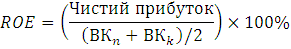 Де ROE – рентабельність власного капіталуBKn- власний капітал на початок періодуBKk – власний капітал на кінець періоду.Коефіцієнт фінансового левериджу        -         1,13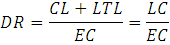 DR – коефіцієнт фінансового левериджу (Debt Ratio)CL короткострокові зобов’язання (Current Liabilities)LTL довгострокові зобов’язання (Long Term Liabilities)LC позиковий капітал (Loan Capital)EC  власний капітал (Equity Capital)Коефіцієнт відношення чистого боргу до власного капіталу – 1,21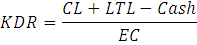 KDR – коефіцієнт відношення чистого боргу до власного капіталуCL короткострокові зобов’язання (Current Liabilities)LTL (Long Term Liabilities)Cash- грошові кошти та їх еквівалентиES власний капітал (Equity Capital)8	Чисті активиЧисті активи  відповідають  вимогам п.3 ст.155 Цивільного кодексу України. Вартість чистих активів перевищує зареєстрований (пайовий) капітал на 5699 тис грн.Розрахунки з пов’язаними сторонами Розміри винагород, виплачених Товариством управлінському персоналуВ звітному періоді Товариство  здійснювало операції з пов’язаними сторонами, а також  оплату праці управлінському персоналу.Ключовий управлінський персонал (голова правління, голова та члени правління Товариства, голова та члени Наглядової ради та ревізійної комісії) отримують  винагороди, що включають в себе виплати, пов’язані з виконанням своїх службових обов’язків.Винагороди управлінському персоналу  Товариства                                   Пояснення 9.1 (тис грн.)Витрати по виплатам основному управлінському персоналу відображені в складі адміністративних витрат.Розрахунки між пов`язаними юридичними особами :                            ( в грн. з ПДВ ).Формування вартості робіт по договорам зі зв’язаними суб’єктами господарювання – резидентами України здійснюється відповідно до норм Податкового кодексу України. На кінець звітного періоду безнадійна заборгованість відсутня Така оцінка проводиться кожного звітного року шляхом перевірки фінансового стану пов’язаної сторони та ринку, на якому вона здійснює діяльність. Виплати управлінському персоналуКлючовий управлінський персонал (голова правління, члени правління Товариства, отримують винагороди, що включають в себе виплати, пов’язані з виконанням своїх службових обов’язків. Штатний розпис ПАТ «Алмазінструмент» затверджується загальними зборами Товариства.Витрати по виплатам основному управлінському персоналу відображені в складі загальновиробничих та адміністративних витрат.Платежі на основі акцій  на підставі рішень загальних зборів акціонерів в звітному періоді не нараховувались.10. Примітки до форми №3 Звіт про рух грошових коштів за 2018 рікЗгiдно з МСБО 7 "Звiт про рух грошових коштiв" для звiтування про грошові потоки вiд операцiйної дiяльностi обраний прямий метод, згiдно з яким розкривається iнформацiя про основнi класи валових надходжень грошових коштiв (валових виплат грошових коштiв). Прямий метод надає iнформацiю, яка може бути корисною для оцiнки майбутнiх грошових потокiв i яку не можна отримати iз застосуванням непрямого методу. Згiдно з прямим методом, iнформацiю про основнi класи валових надходжень грошових коштiв i валових виплат грошових коштiв можна отримати з облiкових регiстрiв суб'єкта господарювання або шляхом коригування продажу, собiвартостi проданої продукцiї (дохiд у виглядi вiдсоткiв та подiбний дохiд, витрати на виплату вiдсоткiв та подiбнi витрати для фiнансової установи), а також iнших статей у звiтi про сукупнi доходи щодо змiн протягом перiоду в запасах i дебiторськiй та кредиторськiй заборгованостi вiд операцiйної дiяльностi, iнших не грошових статей та iнших статей, для яких вплив грошових коштiв є грошовими потоками вiд iнвестицiйної або фiнансової дiяльностi.. МСБО 7 не надає чiтких вказiвок щодо класифiкацiї потокiв грошових коштiв з податкiв, що пiдприємство має у якостi податкового агента, що дiє вiд iменi третiх осiб у тому випадку, коли воно використовує прямий метод для представлення потокiв грошових коштiв вiд операцiйної дiяльностi. Прикладом таких податкiв є ПДВ (податок на додану вартiсть). Тому сума цього податку може надаватися окремими рядками у звiтi для того, щоб окремо вiдобразити вплив такого податку на потоки грошових коштiв., або вiдображатися у складi надходжень вiд клiєнтiв та платежiв постачальникам. Таким чином, суми, представленi у статтi "Надходження вiд реалiзацiї продукцiї (товарiв, робiт, послуг)" Звiту про рух грошових коштiв, не пiдлягають коригуванню. Згiдно МСБО 7, кожен з грошових потокiв вiд вiдсоткiв та дивiдендiв, отриманих i сплачених, розкривається окремо. Кожен з них класифiкується на послiдовнiй основi в будь-якi перiоди як операцiйна, iнвестицiйна або фiнансова дiяльнiсть. Загальна сума вiдсоткiв, сплачених протягом звiтного перiоду, розкривається у звiтi про рух грошових коштiв незалежно вiд того, чи вона визнається як витрати у прибутку або збитку, чи капiталiзується вiдповiдно до МСБО 23 "Витрати на позики". Грошовi кошти Товариства на 31.12.2018р.      складаються  з коштiв в нацiональнiй валютi та в іноземній валюті, що знаходяться в банку на поточних рахунках в сумi  304 тис. грн. у т. ч. у касi Товариства - 0 тис. грн. Разом грошових коштi в нацiональнiй валютi -304 тис. грн.; в іноземній валюті – 0 тис.грн. Згiдно МСБО 7 "Звiт про рух грошових коштiв" розкриваємо iнформацiю про полiтику, яку приймає суб'єкт господарювання для визначення складу грошових коштiв та їх еквiвалентiв. У звiтi вiдображено рух грошових коштiв вiд операцiйної, iнвестицiйної та фiнансової дiяльностi. Операцiйна дiяльнiсть полягає в отриманнi прибутку вiд звичайної дiяльностi. Операцiйна дiяльнiсть є основним видом дiяльностi Товариства з отримання доходу. Рух грошових коштiв вiд операцiйної дiяльностi виникає, головним чином, як результат основної дiяльностi Товариства, що приносить доходи, а саме: надходження грошових коштiв вiд продажу товарiв та надання послуг; виплати грошових коштiв постачальникам товарiв та послуг; грошовi надходження вiд нагород рiзного характеру, комiсiйних зборiв, виплати грошових коштiв працiвникам та виплати за їх дорученням. Чистий рух грошових коштiв вiд операцiйної дiяльностi за звiтний перiод становить –  142 тис.грн. Згiдно МСБО 7, лише витрати, наслiдком яких є визнаний актив у звiтi про фiнансовий стан, можуть бути класифiкованi як iнвестицiйна дiяльнiсть. Iнвестицiйна дiяльнiсть - це придбання та продаж необоротних активiв, у тому числi активiв, вiднесених до довгострокових фiнансових iнвестицiй, iнших вкладень, що не розглядаються як грошовi еквiваленти. Згiдно МСБО 7, грошовий потiк вiд iнвестицiйної дiяльностi включає виплати грошових коштiв для придбання основних засобiв, нематерiальних активiв та iнших довгострокових активiв.  Чистий рух грошових коштiв вiд iнвестицiйної дiяльностi за звiтний перiод становить -0 тис. грн. (видаток). Фiнансова дiяльнiсть - це надходження чи використання коштiв, що мали мiсце в результатi емiсiї цiнних паперiв, викупу власних акцiй, виплата дивiдендiв, погашення зобов'язань за борговими цiнними паперами. Згiдно МСБО 7 грошовi потоки вiд фiнансової дiяльностi включають надходження грошових коштiв вiд випуску акцiй або iнших iнструментiв власного капiталу; виплати грошових коштiв власникам для придбання або викупу ранiше випущених акцiй суб'єкта господарювання; надходження грошових коштiв вiд випуску незабезпечених боргових зобов'язань, позик, векселiв, облiгацiй, iпотек, а також iнших короткострокових або довгострокових позик; виплати грошових коштiв для погашення позик; виплати грошових коштiв орендарем для зменшення iснуючої заборгованостi, пов'язаної з фiнансовою орендою. Чистий рух грошових коштiв вiд фiнансової дiяльностi за звiтний перiод становить 0 тис. грн. Залишок коштiв на початок  року становить 162 тис. грн. , а на кінець року 304 тис.грн.Iнших статей, якi є суттєвими, та пiдлягають розкриттю їх характеру окремо, у ПАТ «Львівський завод штучних алмазів і алмазного інструменту» немає.11.Операційні сегментиНа основі аналізу джерел і характеру ризиків, пов'язаних з діяльністю Товариства та прибутку, що відповідає їм, організаційної й управлінської структури, системи внутрішньої звітності для формування даних по сегментах первиною визнана інформація з операційних сегментів - видам діяльності, вторинною - інформація з географічних сегментів. Показники  за господарським сегментом                                                      Пояснення 10.1  (тис грн.)Розшифровка доходів та витрат, наведена вище, відображає дані по операційним сегментам Товариства. Комерційні, адміністративні а також інші доходи та витрати не розподіляються. Показники за географічно-збутовим сегментом                                    Пояснення 10.2  (тис грн.)12.Умовні зобов’язання та умовні активи Товариства Умовних зобов’язань та умовних активів у Товариства – немає.13.	Сезонні операціїДіяльність Товариства протягом звітного року не підпадає під істотний вплив сезонних або циклічних факторів 14.Основні показники оцінки фінансово-господарської діяльностіФінансово-господарська діяльність Товариства в звітному періоді по відношенню до минулого характеризується основними показниками, наведеними в таблиці.15. Події після звітної датиПісля звітного періоду внаслідок втрати ринку збуту продукції  відбуваються  події  які дають підстави для  сумніву у функціонуванні ПАТ «Алмазінструмент».16.Дата затвердження фінансової звітності - Дійсна фінансова звітність підписана 22.02.2019 року від імені керівництва такими посадовими особами: Голова правління ___________________________Пушкарьов В.Л.        Головний бухгалтер ________________________Паученко О.І.Інформація має містити офіційну позицію осіб, які здійснюють управлінські функції та підписують річну інформацію емітента, про те, що, наскільки це їм відомо, річна фінансова звітність, підготовлена відповідно до стандартів бухгалтерського обліку, що вимагаються згідно із Законом України "Про бухгалтерський облік та фінансову звітність в Україні", містить достовірне та об'єктивне подання інформації про стан активів, пасивів, фінансовий стан, прибутки та збитки емітента і юридичних осіб, які перебувають під його контролем, у рамках консолідованої фінансової звітності, а також про те, що звіт керівництва включає достовірне та об'єктивне подання інформації про розвиток і здійснення господарської діяльності та стан емітента і юридичних осіб, які перебувають під його контролем, у рамках консолідованої звітності разом з описом основних ризиків та невизначеностей, з якими вони стикаються у своїй господарській діяльності.Повна назваПублічне  акціонерне товариство «Львівський завод штучних алмазів і алмазного інструменту »Код ЄДРПОУ00222284Організаційно-правова форма234, акціонерне товариство відкритого типу створене на основі державних підприємствАдреса.Львів, Львівської обл., вул. Богдана Хмельницького,116  Серія та номер свідоцтва про державну реєстрацію юридичної особи, дата його видачі, орган, що видав Виконавчим комітетом львівської міської ради від 06.01.1995рВиписка ААВ №477889 від 26.03.2012р.Телефон(8 03245) 5-21-04Поточні рахункиВ АТ «Райфайзен Банк Аваль» м.Київ (МФО 380805) № 26003413197Основні види діяльності23.91 виробництво абразивних виробівЧисельність працівників32 працівникиФіліїВідсутніЕмітенту 23.04.2012 року видано свідоцтво про реєстрацію випуску акцій за № 332/1/11  від 20.06.2011 року. Емісія акцій у 2016 році не проводилась. Вид акцій-прості іменні, номінальною вартістю-0.05 грн., кількість-20002000, сумарна номінальна вартість випуску – 1000000 грн., що відповідає розміру статутного фонду. Форма  випуску акцій – документарна. Сертифікати акцій на руки акціонерам не видавались.	Станом на 31.12.2018 року особами, що володіють більш ніж 10% акцій Емітента є: Юридична особа  ПП «Львівінтерсервіс», код ЄДРПОУ 33895041.Відомості про реєстратораРеєстр власників цінних паперів ПАТ «Львівський завод штучних алмазів і алмазного інструменту»  веде ТОВ «ФІНАСТА» (Код ЄДРПОУ 34762675, ліцензія  АЄ № 263230 від 28.08.2013р.).Офіційна сторінка в Інтернеті на якій доступна інформація про Товариство:www.almazinstrument.pat.ua Емітенту 23.04.2012 року видано свідоцтво про реєстрацію випуску акцій за № 332/1/11  від 20.06.2011 року. Емісія акцій у 2016 році не проводилась. Вид акцій-прості іменні, номінальною вартістю-0.05 грн., кількість-20002000, сумарна номінальна вартість випуску – 1000000 грн., що відповідає розміру статутного фонду. Форма  випуску акцій – документарна. Сертифікати акцій на руки акціонерам не видавались.	Станом на 31.12.2018 року особами, що володіють більш ніж 10% акцій Емітента є: Юридична особа  ПП «Львівінтерсервіс», код ЄДРПОУ 33895041.Відомості про реєстратораРеєстр власників цінних паперів ПАТ «Львівський завод штучних алмазів і алмазного інструменту»  веде ТОВ «ФІНАСТА» (Код ЄДРПОУ 34762675, ліцензія  АЄ № 263230 від 28.08.2013р.).Офіційна сторінка в Інтернеті на якій доступна інформація про Товариство:www.almazinstrument.pat.ua Групистроки використання (років)земельні ділянки немаєкапітальні витрати на поліпшення земель, не пов'язані з будівництвом 15Будівлі20 споруди передавальні пристрої 15машини та обладнання52електронно-обчислювальні машини, інші машини для автоматичного оброблення інформації, пов'язані з ними засоби зчитування або друку інформації, пов'язані з ними комп'ютерні програми52транспортні засоби 5інструменти, прилади, інвентар (меблі) 4інші основні засоби12ДокументДата прийняттяСтислий опис суті змінВнесені зміни в МСФЗВнесені зміни в МСФЗВнесені зміни в МСФЗМСФЗ 2 / IFRS 2 Classification and Measurement of Share-based Payment Transactions «Платіж на основі акцій».01.01.2018 р.Впливу на суми відображені в фінансовому звіті не маєМСФЗ 10 / IFRS 10 та  МСБО 28 / IAS 28Sales or Contributions of Assets between an Investor and its Associate or Joint Venture   «Інвестиції в асоційовані підприємства»ще не визначенаВпливу на суми відображені в фінансовому звіті не маєНові стандарти МСФЗНові стандарти МСФЗНові стандарти МСФЗМСФЗ 15 / IFRS 15 Revenue from Contracts with Customers  «Виручка по договорах з покупцями»01.01.2018 р.Впливу на суми відображені в фінансовому звіті не має.МСФЗ 9 / IFRS 9  Financial Instruments«Фінансові інструменти»01.01.2018 р.Впливу на суми відображені в фінансовому звіті не має.ФЗ 16 / IFRS 16  Leases«Оренда»01.01.2018 р.Впливу на суми відображені в фінансовому звіті не має.АктивКод рядка31.12.201831.12.201731.12.201612345I. Необоротні активи1000Нематеріальні активи1000первісна вартість1001накопичена амортизація1002Незавершені капітальні інвестиції10052265265Основні засоби1010612706740первісна вартість101173801151811737знос101267681081210997Інвестиційна нерухомість1015447470494Первісна вартість інвестиційної нерухомості1016298829882988Знос інвестиційної нерухомості1017254125182494Відстрочені податкові активи1045Інші необоротні активи1090Усього за розділом I1095106114411499II. Оборотні активи11003983Запаси1100103144763983Дебіторська заборгованість за продукцію, товари, роботи, послуги1125359908769Дебіторська заборгованість за розрахунками:11301033за виданими авансами1130462010561033з бюджетом11351414346у тому числі з податку на прибуток1136000Інша поточна дебіторська заборгованість115546173Поточні фінансові інвестиції1160Гроші та їх еквіваленти1165304162289Витрати майбутніх періодів1170Інші оборотні активи1190Усього за розділом II1195637467466193III. Необоротні активи, утримувані для продажу, та групи вибуття1200Баланс1300743581877692ПасивКод
рядка31.12.1831.12.1731.12.1612345I. Власний капітал1400Зареєстрований капітал1400100010001000Капітал у дооцінках1405Додатковий капітал1410Резервний капітал1415Нерозподілений прибуток (непокритий збиток)1420469957615448Неоплачений капітал1425Вилучений капітал1430Усього за розділом I1495569967616448II. Довгострокові зобов'язання і забезпечення1500Відстрочені податкові зобов'язання1500Довгострокові кредити банків1510Інші довгострокові зобов'язання1515Довгострокові забезпечення1520Цільове фінансування1525Усього за розділом II1595IІІ. Поточні зобов'язання і забезпечення1600Короткострокові кредити банків1600 -Поточна кредиторська заборгованість за:довгостроковими зобов'язаннями1610 - -- товари, роботи, послуги1615130412452розрахунками з бюджетом1620316255184розрахунками зі страхування16256459розрахунками з оплати праці163020252232Поточна заборгованість за одержаними авансами163552Інші поточні зобов'язання16901270438315Усього за розділом IІІ1695173614261244ІV. Зобов'язання, пов'язані з необоротними активами,1700утримуваними для продажу, та групами вибуття1700Баланс1900743581877692рупи основних засобівБудинки та спорудиМашини та обладнанняТранспортні засобиІнструменти, прилади, інвентарМалоцінні необоротні мат.активиІнгі основні засобиІнвестиційна  нерухомістьРазом123456789Первісна вартість:Первісна вартість на 01 січня 2018р.355969901382705538298814506Придбання за 2018 р.164164Дооцінка, уцінка за 2018р.00000000Вибуло за 2018 р.623384775471784302Інші зміни за 2018р.00000000Первісна вартість на 31 грудня 2018р.349736066121600298810368Накопичена амортизація:Знос на 01 січня 2018р.289569501382705518251813330Дооціка, уцінка за 2018р.00000000Вибуло за 2018 р.5133847754715804289Нараховано амортизації за 2018р.592216423268Знос на 31 грудня  2018р.29033588612160025419309Залишкова вартість Залишкова вартість на 01 січня 2018р.6644000204701176Залишкова вартість на 31 грудня 2018р.594180000447105931.12.201831.12.17в національній валюті304,0162,0в іноземній валюті  Разом304,0162,0на 31.12.2018на 31.12.2017Сировина і матеріали3121032Паливо017Купівельні напівфабрикати472Будівельні матеріали                                           04Запасні частини36142Малоцінні та швидкозношувані предмети        201540Готова продукція6591270Незавершене виробництво0399Разом10314476Склад поточних зобов”язаньРядка Балансу Ф1/31.12.201831.12.2017Відхилення/+;-/короткострокові кредити банків1600000за товари, роботи,послуги 1615130412(282)розрахунки з бюджетом162031625561розрахунки із страхування1625064(64)Розрахунки з оплати праці163020252(232)аванси отримані та інші зобов’язання                      169012321321100Разом                                                               1695169811155832018 рік          2017 рікЧистий  дохід  від  реалізації продукції (товарів, робіт, послуг)28308910Собівартість реалізованої продукції(товарів, робіт, послуг)  (2817)(6944)2018рік          2017 рікІнші операційні доходи                                                    114316609Разом1143166092018 рік          2017 рікІнші операційні витрати84723406Разом847234062018 рік          2017 рік54434889Разом544348892018 рік          2017 рік219356Разом2193562018 рік2017 рікДоходи:  не операційна курсова різниця Інші доходи 1641550Витрати:  не операційна курсова різниця Інші витрати 1372Розрахунок поточного податку на прибуток (Ряд 1090 i 1500 Ф1)  ( ряд 2300 Ф2)                                                                                                                  Поточний податок на прибуток ( дані податкової звітності)0Відстрочені податкові активи:на початок звітного рокуна кінець звітного рокуВідстрочені податкові зобов'язання:на початок звітного рокуна кінець звітного рокуВключено до Звіту про фінансові результати – усього:0у тому числі:поточний податок на прибуток0зменшення (збільшення) відстрочених податкових активівзбільшення (зменшення) відстрочених податкових зобов'язаньВідображено у складі власного капіталу - усьогоу тому числі:поточний податок на прибутокзменшення (збільшення) відстрочених податкових активівзбільшення (зменшення) відстрочених податкових зобов'язаньСтатутний капіталДодатковий капіталРезервний капітал Нерозподілений прибуток (збиток)Усього123456Залишок на 01.01.2017 р.100054486448Чистий прибуток (збиток) за звітний період  2017 рік 000313313Дооцінка ОЗ000Інші зміни в капіталі за 2017 рік000Відрахування до капіталуЗміни( з урахуванням коригувань)313313Залишки на 31.12.2017 року100057616761Залишок на 01.01.2018 р.100057616761Чистий прибуток (збиток) за звітний період  2018 рік 000-1062-1062Дооцінка ОЗ00000Інші зміни в капіталі за 2018 рік00Відрахування до капіталуЗміни( з урахуванням коригувань)-1062-1062Залишки на 31.12.2018  року100046995699Найменування показникаКодНа 31 грудня 2018 р.На 31 грудня 2017 р.Чисті активи149556996761Оплата праці970Оплата по середньому заробітку (відрядження)7Премії за результатами діяльності12Оплата відпустки по календарних днях38Доходи в натуральній формі-Інші нарахування й компенсації73Виплати по закінченню трудової діяльності-Разом1100Страхові внески з доходів управлінського персоналу226НайменуванняЗалишок на01.01.2018Залишок на01.01.2018Обороти за 2018 рікОбороти за 2018 рікЗалишок на31.12.2018Залишок на31.12.2018НайменуванняДтКтДтКтДтКтМісцезнаходження -УкраїнаТОВ«Промінструмент-Львів»42241,3142241,310ТОВ «Вір-Промінструмент»42135,32 417198,12459333,440ДП «Промінструмент-Київ»96750,3496750,340Тов«Промислова компанія»Промінструмент»350382,60350382,60 ТОВ «Оптова компанія «Промінструмент»1985,22 130156,46132141,680 Найменування  показникаДоходи звітних сегментів без ПДВВитрати звітних сегментівВаловий прибутокНайменування  показникаДоходи звітних сегментів без ПДВ(збиток)1234 Операційна діяльність звітних сегментів:Від реалізації продукції (товарів,робіт, послуг)2830281713у тому числі по договорах з доходом від реалізації  більше 10%:Інші2830281713Інша операційна діяльність1143114134-2703Адміністративні витрати5443Витрати на збут219Разом від операційної діяльності1426116951-2690Фінансова діяльністьІнші доходи1641Інші витрати                 13Витрати від участі в капіталіРезультат від діяльності сегмента              1628Найменування  показника      Росія   Україна    Польща   Інші12345Дохід реалізації продукції (товарів,робіт, послуг)1159,41269,7258,3142,2Балансова вартість активів звітних сегментів1165,31389,0258,4143,0Назва показникаКОДЕкономічна сутність показникана кінець рокуна початок рокуна початок рокуна початок року1234555Показники ліквідностіПоказники ліквідностіПоказники ліквідностіПоказники ліквідностіПоказники ліквідностіПоказники ліквідностіПоказники ліквідностіРозмір оборотного капіталу10Показує величину власного капіталу, що є джерелом покриття поточних активів5699676167616761Поточна ліквідність20Дозволяє визначити у скільки разів поточні активи перевищують поточні зобов'язання3,674,734,734,73Термінова ліквідність30Відображає ліквідність активів на випадок потреби термінового погашення поточних зобов'язань0,601,011,011,01Критична ліквідність40Відображає покриття поточних зобов'язань найбільш ліквідними активами, тобто ліквідність активів на випадок необхідності негайного погашення поточних зобов'язань0,350,950,950,95Маневреність оборотного капіталу50Відображає частку оборотних коштів, що припадає на запаси, незавершене виробництво і готову продукцію0,160,360,360,36Фінансова стабільність 60Показує, чи досить у підприємства власних коштів для покриття всіх зобов'язань0,180,110,110,11Фінансова незалежність70Відображає частку власників підприємства в загальній сумі коштів, вкладених, а також реінвестованих у його діяльності0,130,120,120,12Маневреність власного капіталу80Показує, якою частиною власного капіталу підприємство вільно маневрує, тобто як його частка не вкладена в основні активи, а використовується для фінансування поточної діяльності0,610,710,710,71Коефіцієнт покриття інвестицій90Показує частку активів, що втілюють у собі власний капітал і довгострокові зобов'язання0,140,220,220,22РентабельністьРентабельністьРентабельністьРентабельністьРентабельність1.Рентабельність інвестиційПрибуток на сумарний капітал104Визначає продуктивність усього капіталу підприємства, незалежно від джерел його походження0,00,00,0382Прибуток на власний капітал105Показує рентабельність інвестицій, первісно спрямованих і згодом реінвестованих у підприємство його власника0,00,00,04632. Рентабельність продажу106Характеризує прибутковість підприємства, показуючи рівень прибутку на кожну гривню обсягу продажу-0%-0%0,34%Показник ділової активностіПоказник ділової активностіПоказник ділової активностіПоказник ділової активностіПоказник ділової активностіОборотність активів107Показує, скільки разів за аналізований період ті чи інші оборотні активи повертаються до початкової стадії кругообігу, який вони здійснюють0,750,751,01Оборотність дебіторської заборгованості108Показує, скільки разів протягом періоду обсяги надходжень від реалізації можуть вмістити в собі середній залишок дебіторської заборгованості0,20,20,3